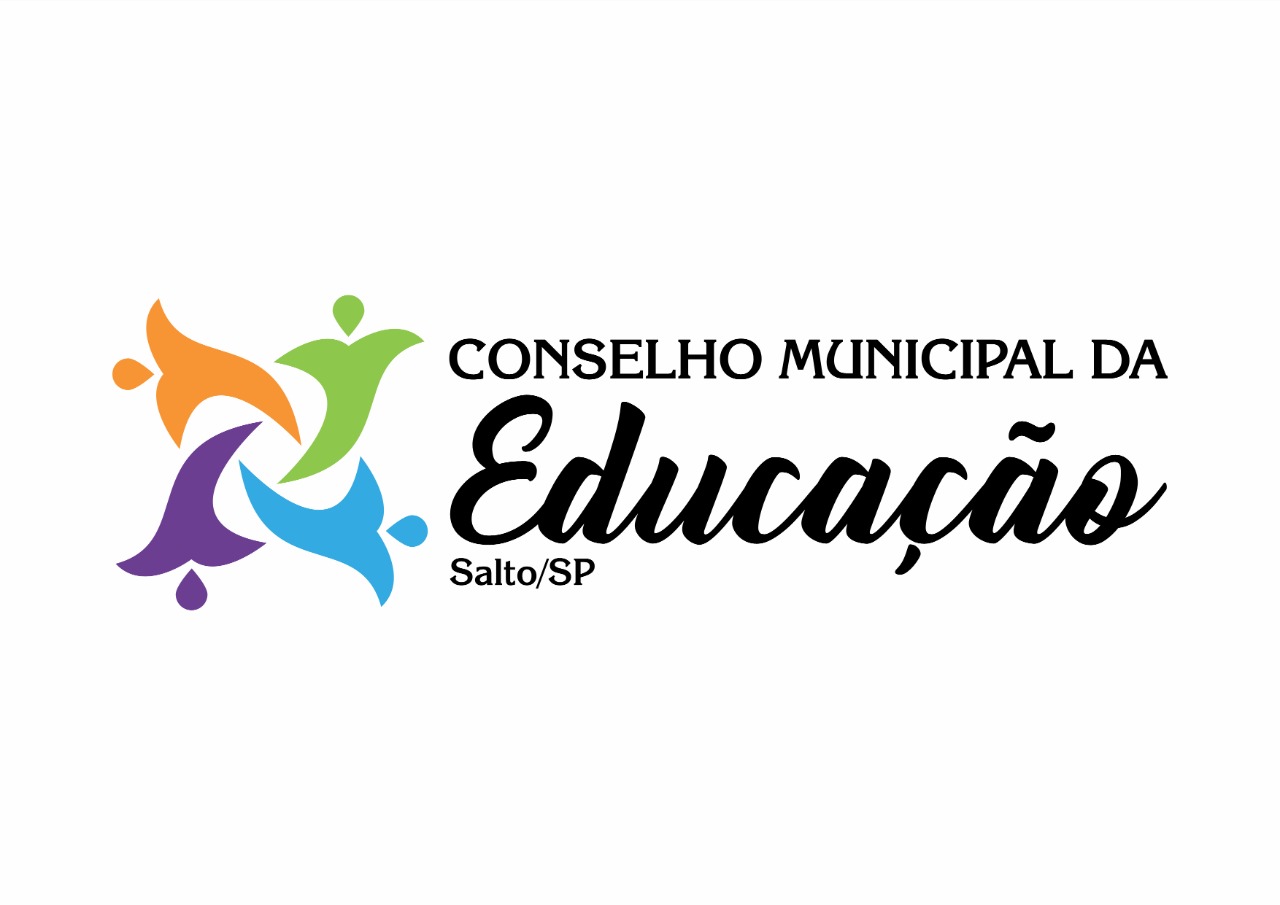 Ofício: 47/2021					Salto, 14 de junho de 2021Assunto: Visita as unidades escolaresExma. Josimarie Júlio Venho por meio deste, informar a Vossa Excelência que o CME, irá visitar as unidades da rede municipal, estadual e particular para verificação dos protocolos de segurança contra a COVID19, principalmente da rede municipal que tem programado o retorno das aulas no segundo semestre de 2021. As visitas vão iniciar no dia 12 de julho com término previsto para o dia 16 de julho. Solicitamos veículo da Secretaria de Educação. A nobre Dirigente, poderá enviar um representante para acompanhar a visita. Seguindo a orientação da mesma, vamos disponibilizar dois conselheiros somente para a rede estadual e dois conselheiros para a rede particular. Informo que as visitas no período da manhã será das 09:00 às 12:00 e período da tarde 14:00 às 17:00.   Certa da costumeira atenção, despeço-me externando protestos de estima e consideração.Cordialmente,Evelize Assunta PadovaniPresidente CME/ Salto/SPRG 11 502 730 0EXMA: Josimarie Júlio   DD – Dirigente Regional DER Itu-SP